MULGIMAA PAARISMEISTRIVÕISTLUSEDDISCGOLFIS2020J U H E N DI EESMÄRKSelgitada Mulgimaa meistrid disc golfis 2020. aastal.II VÕISTLUSTE AEG, KOHT, AJAKAVA1. Võistlused toimuvad 4. oktoobril 2020. a2. Mängitakse 1 ring Holstre-Polli (18 korvi) ja 1 ring Tõrva discgolfi rajal (18 korvi) 3. Ajakava:10:30 – 10:40 Kohaloleku kontroll (kohustuslik)10:40 – Mängijate koosolek11:00 – I ring – Holste-Polli14:00 – Lõuna15:30 – II ring - Tõrva18:00 – AutasustamineIII REGISTREERIMINE1. Osaleda saab ainult eelregistreerimisega! Registreerimine lõppeb3. oktoober 2020 kell 23:592. Registreerida saab Disc Golf Metrix keskkonnas:https://discgolfmetrix.com/14600233. Osavõtutasu iga paari kohta on 10 eurot. Osavõtutasu maksta SK Tõrva Discgolf arvelduskontole EE212200221069684958 või kohapeal sularahas.IV OSALEJATELEVõistlusele lubatakse maksimaalselt 54 paari (registreerimisejärjekorras). 
Võistlus on lahtine ehk osaleda võivad kõik soovijad olenemata elukohast.V KORRALDUS, LÄBIVIIMINE JA TULEMUSTEARVESTAMINEVõistlused korraldab SK Tõrva Discgolf.Tournament Director (TD) – Margo MetsojaReeglid1. Mängitakse PDGA reeglite järgi (www.pdga.com)2. Mängitakse koos stardiga 1 ring Holstre-Polli rajal ning üks ring Tõrva rajal. 3. Võistlus toimub best shot paarismängu formaadis. Mõlemad paarilised sooritavad viske ning edasi mängitakse kõige paremast viskest. Rada loetakse sooritatuks, kui vähemalt üks paariline saab ketta korvi.3. Pärast I ringi toimub paaride ümbergrupeerimine tulemustealusel võistlusklasside kaupa.Võrdsete tulemuste korral auhinnalisel positsioonil selgitatakse paremusjärjestus korraldaja poolt valitud rajal CTPga (ühe viskega korvile lähemal).VõistlusklassidVõistlustele pääseb maksimaalselt 54 paari. Võistlusklass avatakseainult siis, kui võistlusklassi on registreerunud vähemalt 3 paari.Võistlusklassid:I klass: mees+meesII klass: noor+noor, noor+masters, noor+naine, masters+masters, masters+naine, naine+naine.III klass: mees + naine, mees+noor, mees+mastersVI AUTASUSTAMINEVõistlusklasside I - III kohale tulnud paare autasustatakse Mulgimaameistrivõistluste medali ning korraldaja poolt välja valitud lisaauhindadega (auhinnafond u. 500€).Auhinnafond jaguneb sõltuvalt osalejate arvust erinevates klassides.VII MAJANDAMINEVõistluste läbiviimisega seotud kulud kaetakse osavõtumaksust, Leader ühisprojekti eelarvest. Võistlejate lähetamise ja toitlustamisega seotud kulutused kannavad sportlased ise või neid lähetanud organisatsioonid.VIII ÜLDISELTKõik juhendis määratlemata küsimused lahendab Tournament Director.Võistluste korraldaja jätab endale õiguse teha vajadusel juhendismuudatusi.TD: Margo Metsoja (margo@torva.ee, 5632 3049) 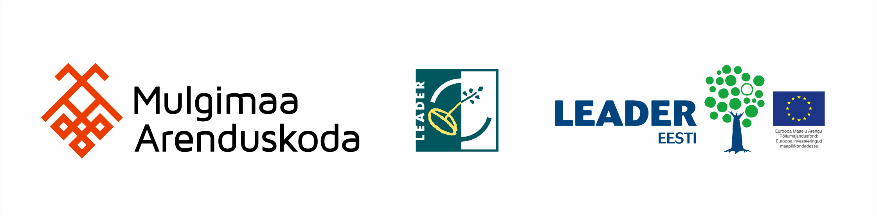 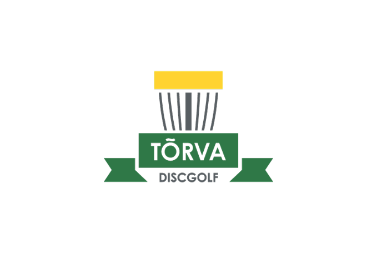 